Конспект урока по математике в 3 классеТема: « Запись умножения на двузначное число столбиком» Цель урока:-формировать умение выполнять умножение на двузначное число столбиком;  Задачи:-осознание математического  смысла записи умножения столбиком на двузначное число;-понимание алгоритма умножения столбиком на двузначное число, формирование умения вычислять столбиком значения произведения чисел;-формирование УУД: развитие умения учащихся работать с источниками информации, самоконтроль.Тип урока: открытие нового знанияМетоды и приемы организации деятельности учащихся: объяснение нового материала по заданиям учебника, организация самостоятельной работы обучающихся.Учебно-методическое обеспечение: учебник А.Л. Чекина 3 кл., 2 ч., рабочая  тетрадь 2 ч., цветные карандаши (синий и красный).Ход урокаЭтапДеятельность учителяДеятельность учащихся1.Органиационный моментОрганизация рабочего места и эмоциональный настройДети проверяют, всё ли приготовили к уроку  на столе. Настраиваются на работу.2. Постановка учебной задачи и ее решениеНазовите тему урока (слайд 1)Открываем записи на доске (слайд 2)-Посмотрите на эти записи: выберите ту, которая соответствует теме урока.Задание 42, стр. 19-Прочитайте первую часть задания. Рассмотрите запись умножения в строчку и объясните, как выполнено умножение числа 132 на число 23.132·23=132·(20+3)=132·20+132·3=2640+396=3036-Рассмотрите в учебнике три первые записи, которые иллюстрируют пошаговое умножение этих же чисел, записанных не в строчку, а столбиком.(Сначала умножили столбиком число 132 на однозначное число  3;Затем умножили  число 132 на двузначное число 20;Наконец, сложили столбиком два результата, полученные при умножении.)-Посмотрите на доску, где показано, как эти три записи можно объединить в одну, записывая  единицы под единицами, десятки под десятками, сотни под сотнями и тысячи под тысячами.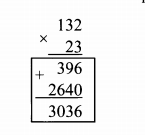 -Подчеркните синим цветом  цифру единиц второго множителя и соответствующий результат умножения,а  красным цветом -цифру десятков второго множителя и соответствующий результат умножения.Обведите в рамку ту часть записи, которая соответствует выполнению сложения столбиком полученных результатов поразрядного умножения.-Чем отличается порядок вычисления значений промежуточных произведений при записях в строчку и столбиком?   (Ответ повторяем: При записи в строчку поразрядное умножение начинается с разряда десятков и переходит в разряд единиц, а при записи в столбик умножение начинается с разряда единиц и переходит в разряд десятков).-При какой форме записи удобнее складывать полученные значения промежуточных произведений?Запись умножения на двузначное число столбикомВыбирают             25                 ×17ОбъясняютРассматриваютПереписывают запись в тетрадьПри записи в столбик3. Решение частных задач Практическая работа с учебником№43 выполнить умножение  столбиком№44-самостоятельная работа№45-решение задачиС объяснениемРабота в паре4.Рефлексия деятельности- Какая была тема урока? - Какую цель мы перед собой ставили?  -Цель достигнута? 5.Домашнее задание№44 с. 20